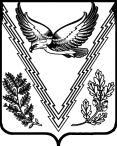 АДМИНИСТРАЦИЯ ЧЕРНИГОВСКОГО СЕЛЬСКОГО ПОСЕЛЕНИЯАПШЕРОНСКОГО РАЙОНАПОСТАНОВЛЕНИЕ от 11.11.2020                                                                                              № 93с. ЧерниговскоеО назначении публичных слушаний по проекту бюджетаЧерниговского сельского поселения Апшеронского районана 2020 год, об утверждении порядка учета предложенийи участия граждан в обсуждении проектабюджета на 2021 годВ целях обеспечения принципа прозрачности (открытости) бюджетной системы Российской Федерации, в соответствии с Федеральным законом от 6 октября 2003 года № 131-ФЗ «Об общих принципах организации местного самоуправления в Российской Федерации», Уставом Черниговского сельского поселения Апшеронского района, п о с т а н о в л я ю:1. Назначить проведение публичных слушаний по теме: «Рассмотрение проекта бюджета Черниговского сельского поселения Апшеронского района на 2021 год» на 4 декабря 2020 года.2. Образовать оргкомитет по проведению публичных слушаний по теме: «Рассмотрение проекта бюджета Черниговского сельского поселения Апшеронского района на 2021 год» и утвердить его состав (приложение №1).3. Утвердить порядок учета предложений и участия граждан в обсуждении проекта бюджета Черниговского сельского поселения на 2021 год (приложение №2). 4. Отделу учета и отчетности администрации Черниговского сельского поселения (Ключникова) оказать содействие участникам публичных слушаний в получении необходимой информации по вопросам слушаний.5. Инженеру по земельным и имущественным отношениям администрации Черниговского сельского поселения Апшеронского района (Хартян) обеспечить:1) размещение (опубликование) настоящего постановления на официальном сайте администрации Черниговского сельского поселения Апшеронского района в информационно-телекоммуникационной сети «Интернет»;2) размещение на официальном сайте администрации Черниговского сельского поселения Апшеронского района в информационно-телекоммуникационной сети «Интернет» информацию о времени и месте проведения публичных слушаний по теме: «Рассмотрение проекта бюджета Черниговского сельского поселения Апшеронского района на 2021 год».6. Контроль за выполнением настоящего постановления оставляю за собой.7. Постановление вступает в силу со дня его официального опубликования.Глава Черниговского сельского поселения                                                                          В.Ф.Хильченко                                                                                       ПРИЛОЖЕНИЕ №1к постановлению	 администрацииЧерниговского сельского поселенияАпшеронского района  от 11.11.2020 № 93СОСТАВоргкомитета по проведению публичных слушаний по теме: «Рассмотрение проекта бюджета Черниговского сельского поселения Апшеронского района на 2021 год»Глава Черниговского сельского поселения Апшеронского района                                                                      В.Ф.Хильченко                                                                                      ПРИЛОЖЕНИЕ № 2                                                                                           УТВЕРЖДЕН                                                                             постановлением администрации                                                                           Черниговского сельского поселения                                                                                     Апшеронского района                                                                                    от 11.11.2020 № 93ПОРЯДОКучета предложений и участия граждан в обсуждении проекта бюджета Черниговского сельского поселения Апшеронского района на 2021 год1.Жители Черниговского сельского поселения Апшеронского района с момента опубликования проекта бюджета Черниговского сельского поселения на 2021 год вправе участвовать в его обсуждении в следующих формах:1) проведение собраний граждан по месту жительства; 2) массового обсуждения проекта бюджета Черниговского сельского поселения Апшеронского района на 2021 год в порядке, предусмотренном настоящим Порядком;3) проведение публичных слушаний по проекту бюджета Черниговского сельского поселения Апшеронского района на 2021 год;4) в иных формах, не противоречащих действующему законодательству.2. Предложения о дополнениях и (или) изменениях по опубликованному проекту бюджета на 2021 год (далее - предложения), выдвинутые населением на публичных слушаниях, указываются в итоговом документе публичных слушаний, который передается в оргкомитет по проведению публичных слушаний по рассмотрению проекта бюджета Черниговского сельского поселения Апшеронского района на 2021 год (далее – оргкомитет).3. Предложения жителей Черниговского сельского поселения Апшеронского района к опубликованному проекту бюджета Черниговского сельского поселения Апшеронского района на 2021 год могут вноситься со дня его опубликования, но не позднее, чем за 5 дней до даты проведения публичных слушаний в оргкомитет по адресу: Краснодарский край, Апшеронский район, с. Черниговское, ул. 1 Мая, 1.4.Внесенные предложения регистрируются оргкомитетом, рассматриваются им в соответствии с настоящим Порядком.5.Предложения должны соответствовать Конституции РФ, требованиям Федерального закона от 6 октября 2003 года № 131 – ФЗ «Об общих принципах организации местного самоуправления в Российской Федерации», федеральному законодательству, законодательству Краснодарского края, нормативно-правовым актам администрации Черниговского сельского поселения Апшеронского района.6.Предложения должны соответствовать следующим требованиям:1) должны обеспечивать однозначное толкование положений проекта бюджета Черниговского сельского поселения Апшеронского района на 2021 год;2) не допускать противоречие либо несогласованность с иными нормативными документами.7. Предложения, внесенные с нарушением требований и сроков, предусмотренных настоящим Порядком по решению оргкомитета, могут быть оставлены без рассмотрения.8. По итогам изучения, анализа и обобщения внесенных предложений оргкомитет составляет заключение.9. Заключение оргкомитета на внесенные предложения должно содержать следующие положения:1) общее количество поступивших предложений;2) количество поступивших предложений, оставленных в соответствии с настоящим Порядком без рассмотрения;3) отклоненные предложения ввиду несоответствия требованиям, предъявляемым настоящим Порядком;4) предложения, рекомендуемые оргкомитетом к отклонению;5) предложения, рекомендуемые оргкомитетом для внесения в текст проекта бюджета Черниговского сельского поселения Апшеронского района на 2020 год.10. Оргкомитет представляет в Совет Черниговского сельского поселения свое заключение и материалы деятельности оргкомитета с приложением всех поступивших предложений.11. Перед решением вопроса о принятии (включении в текст проекта бюджета Черниговского сельского поселения на 2021 год) или отклонении предложений Совет Черниговского сельского поселения Апшеронского района в соответствии с регламентом заслушивает доклад председателя оргкомитета.12. Итоги рассмотрения поступивших предложений с обязательным содержанием принятых (включенных в проект бюджета Черниговского сельского поселения Апшеронского района на 2021 год) предложений подлежат опубликованию на официальном сайте администрации Черниговского сельского поселения Апшеронского района в информационно-телекоммуникационной сети «Интернет».Глава Черниговского сельского поселения Апшеронского района                                                                        В.Ф.ХильченкоХильченко В.Ф..          - председатель;Хартян А.Г.         - секретарь.Члены рабочей группыЧлены рабочей группыКондратова С.А.           - депутат Совета Черниговского сельского    Кравченко Н.А.Асеева А.С.            поселения.           - депутат Совета Черниговского сельского           поселения.           - депутат Совета Черниговского сельского           поселения.